Supplementary DataSynthesis and Characterizations of Highly Efficient Nickel Nanocatalysts and Their Use in Degradation of Organic DyesA protocol for synthesis of ordered nickel nanostructure arrays with unique morphologies is described. In the present experimental findings a modified hydrazine reduction route has been described for fabrication of stable colloidal dispersions of nickel nanostructures in a lyotropic liquid crystalline medium using Triton X-100 as a nonionic surfactant. Different parameters, such as the concentrations of Ni, hydrazine hydrate and TX-100, were optimized using UV-vis spectrometry. The effects of temperature, pH and stability of Ni NPs were studied by aging the solutions for many days. The characterization studies include scanning electron microscopy (SEM), X-ray diffraction (XRD) and Fourier transform infra red (FTIR) spectroscopy.Figure S-1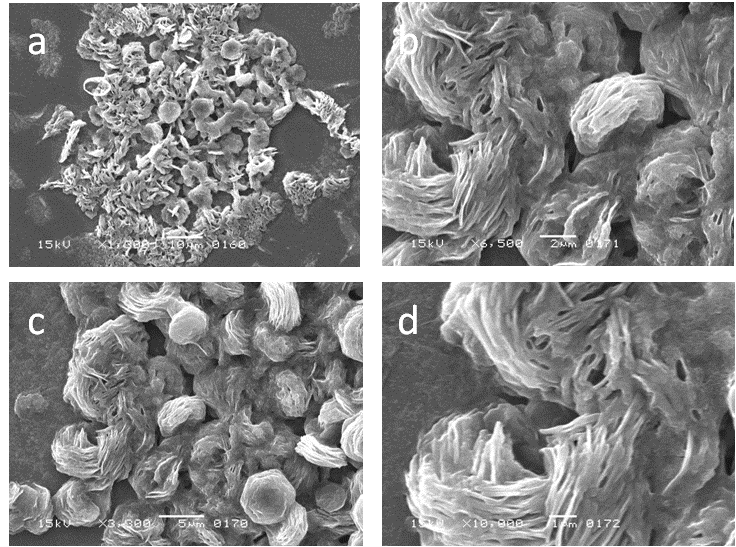 Figure S-1. SEM images of TX-100 stabilized Ni NSs obtained at pH 4.2.Figure S-2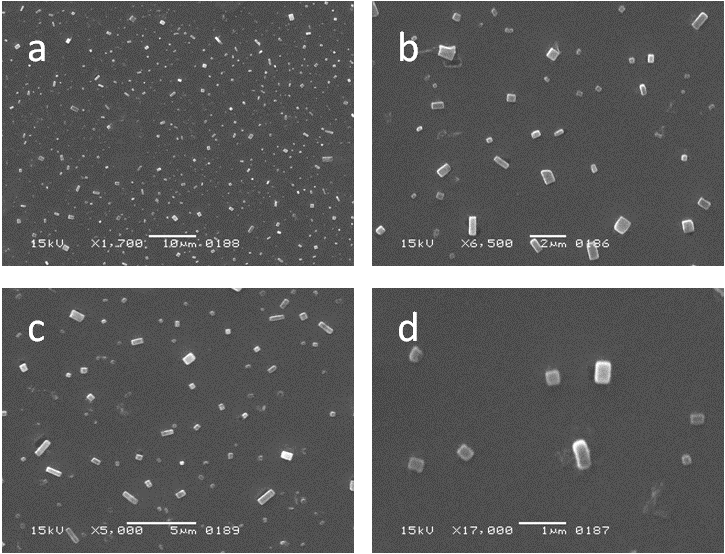 Figure S-2. SEM images of TX-100 stabilized Ni NSs obtained at pH 7.3.Figure S-3Figure S-3. UV-vis spectral analysis for catalytic reduction/degradation of a variety of dyes: (a) 0.02 mM EB; (b) 0.02 mM RB; (c) 0.02 mM ECBT; (d) 0.02 mM MB; and (e) mixture of all four dyes, carried out in 4.0 ml of de-ionized water with 0.01 M NaBH4 without Ni NSs.